Домашнее задание по сольфеджио для 2 ДОП от 02.12/03.12.2223.12/24.12 - контрольная работа. И устная контрольная у субботней группы.30.12 - устная контрольная у пятничной гр.Интервал. Повторять строение каждого интервала (таблицу интервалов);Письменно в тетради. Определить построенный интервал и подписать его: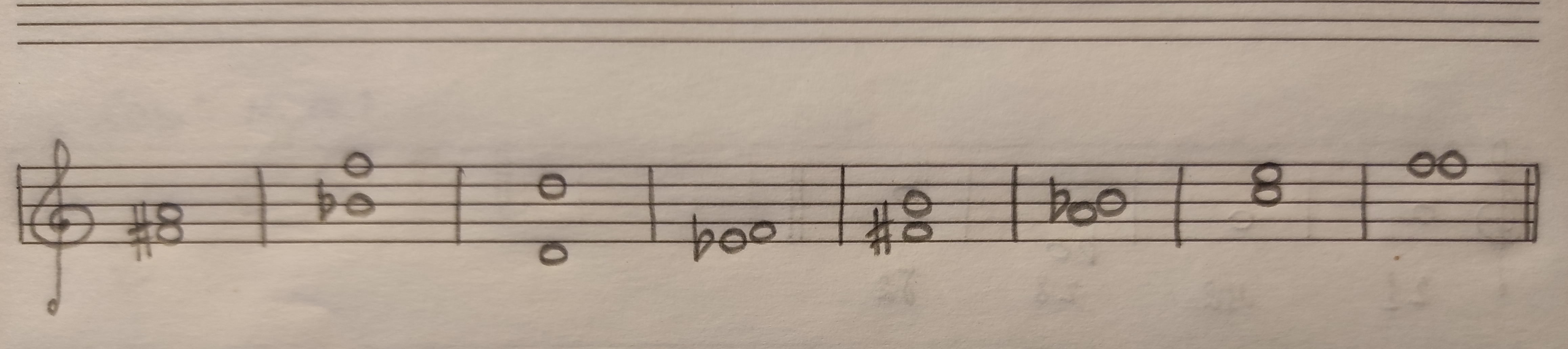 "Фа мажор"Играть и петь гамму во тетрахордам, запомнить ключевой знак - си бемоль. 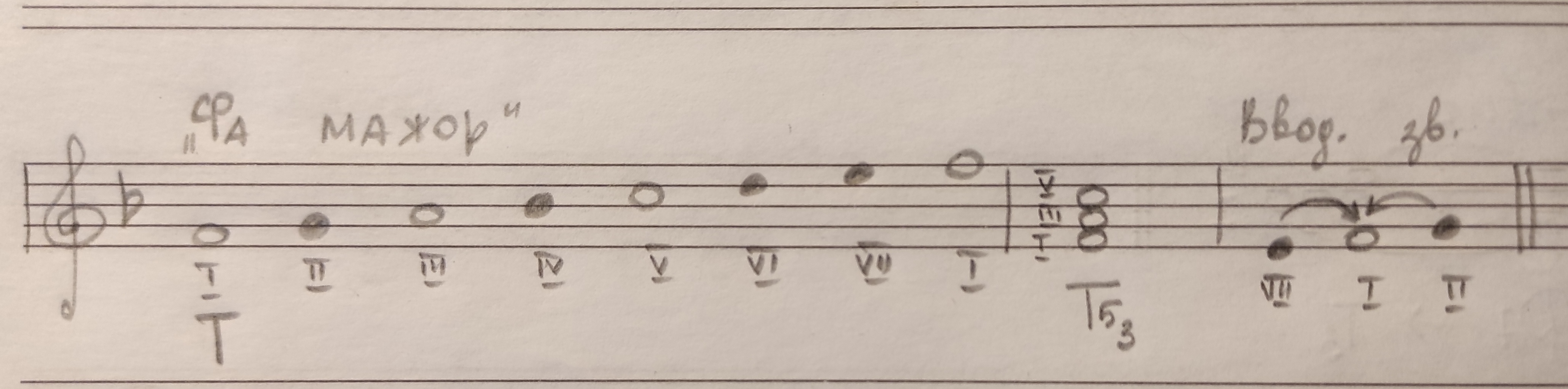 Дирижирование в размере ¾.Запомнить схему дирижерского жеста в размере ¾:Сильная (первая) доля - рука идёт ВНИЗ;вторая доля - рука идëт ОТ СЕБЯ;третья доля - рука идёт в исходное положение. 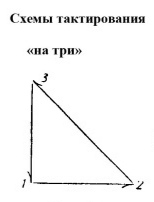 Прочитать ритм ритмослогами в размере ¾ с дирижированием: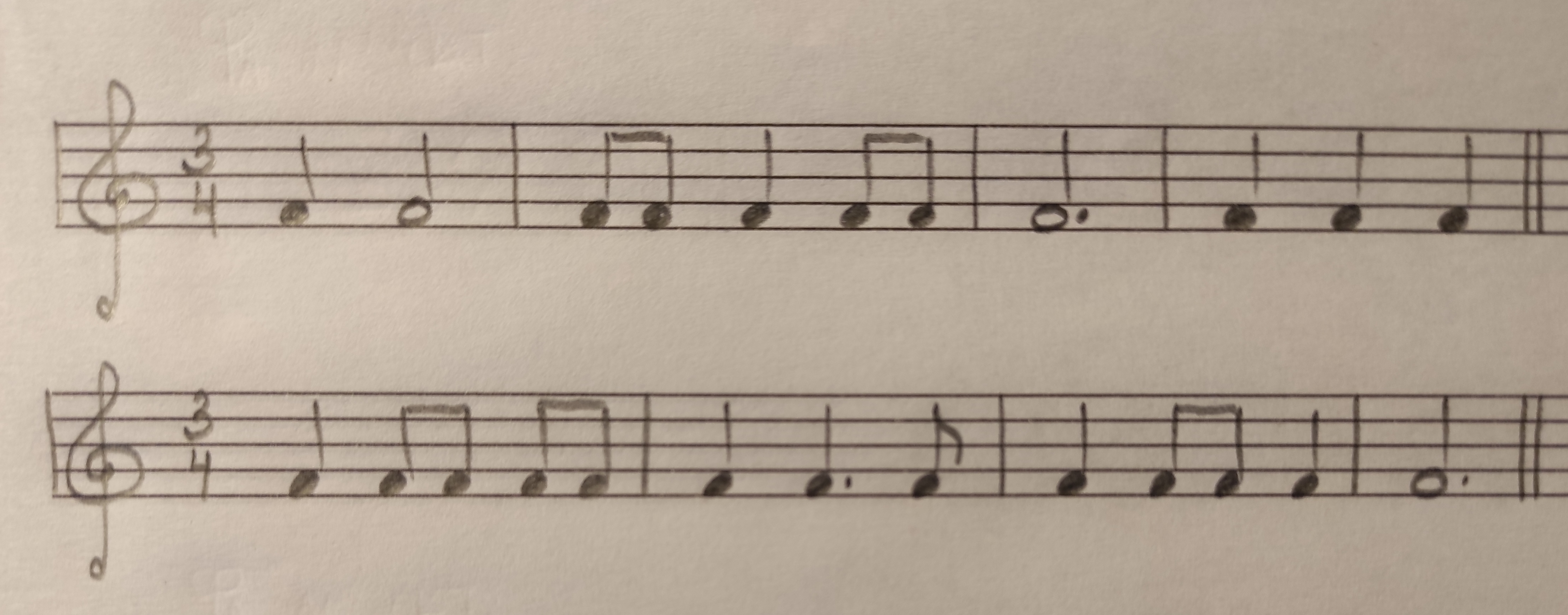 